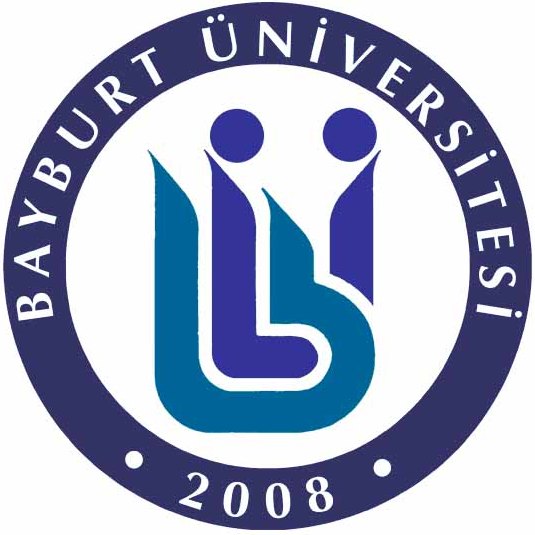 	BAYBURT ÜNİVERSİTESİ2021 YILI KURUMSAL MALİ DURUM VE BEKLENTİLER RAPORU                                                                         Temmuz 2021EKLER:Bütçe Giderlerinin Gelişimi TablosuBütçe Gelirlerinin Gelişimi Tablosu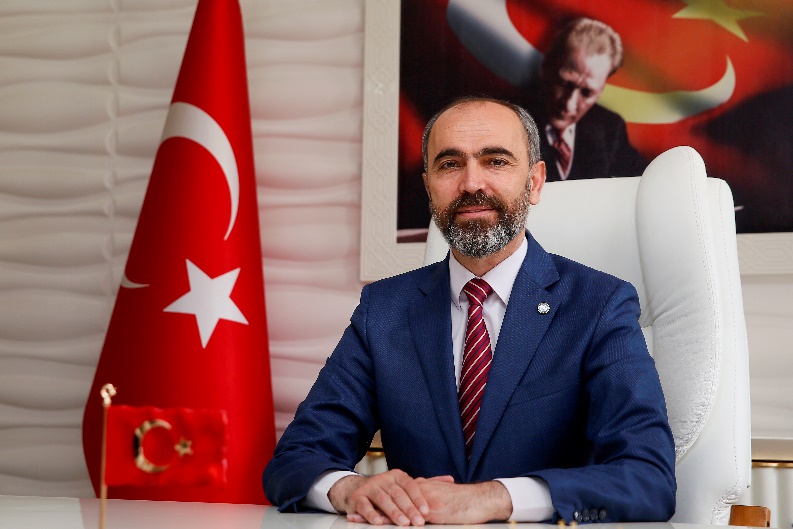 5018 sayılı Kamu Mali Yönetimi ve Kontrol Kanunu’nun 30’uncu maddesi, Genel Yönetim Kapsamındaki Kamu İdareleri bütçelerinin ilk altı aylık uygulama sonuçlarını ve ikinci altı aya ilişkin beklentiler, hedefler ve faaliyetlerini izleyen ay içerisinde kamuoyuna açıklama zorunluluğu getirmiştir.Bu düzenlemenin amacı, kamu hizmetlerinin yürütülmesinde ve bütçe uygulamalarında saydamlığın ve hesap verilebilirliğin artırılması ile kamuoyunun kamu idareleri üzerindeki genel denetim ve gözetim fonksiyonunun gereğini yerine getirmektir. Bu amaçla hazırlanmış olan Üniversitemiz ilk altı aylık bütçe uygulama sonuçları ile ikinci altı aylık döneme ilişkin öngörülerin yer aldığı “2021 Yılı Ocak - Haziran Dönemi Kurumsal Mali Durum ve Beklentiler Raporu” hazırlanarak kamuoyunun bilgisine sunulmuştur.                                                                                 Prof. Dr. Mutlu Türkmen                                                                                                               Rektör2021 YILI KURUMSAL MALİ DURUM VE BEKLENTİLER RAPORU31/12/2020 tarihli ve 31351 sayılı Mükerrer Resmi Gazete’de yayımlanan 2021 Yılı Merkezi Yönetim Bütçe Kanunu ile Bayburt Üniversitesi’ne 126.163.000 TL başlangıç ödeneği tahsis edilmiştir.Üniversitemiz 2021 yılı başlangıç ödeneklerinin gider türleri ve toplam ödenekler içindeki dağılımı Grafik – 1’de gösterilmiştir.I - OCAK – 30 HAZİRAN 2021 DÖNEMİ BÜTÇE UYGULAMA SONUÇLARIBÜTÇE GİDERLERİ2021 Yılı Ocak-Haziran döneminde başlangıç ödeneklerinin 58.298.161 TL’lik kısmı (%46,21) harcamaya dönüşmüş olup 2020 yılı aynı dönemine göre harcamada ise  %14.19 oranında artış gerçekleşmiştir. Bütçe gider türlerine göre 2021 yılı toplam ödenek dağılımı ve Ocak – Haziran dönemi harcamaları Grafik – 2’de gösterilmiştir.Grafik 2: 2021 Yılı Ocak – Haziran Dönemi HarcamalarıEkonomik sınıflandırmaya göre 2021 yılı Ocak – Haziran döneminde bütçe giderlerinin toplam gider gerçekleşmeleri içindeki payları Grafik – 3’te gösterilmiştir.Grafik 3: 2021 Yılı Ocak – Haziran Dönemi Giderlerinin Toplam Gider İçindeki Payı  01 – Personel Giderleri2021 yılı ilk altı aylık döneminde Personel Giderlerinde 45.963.575 TL harcanmış olup  % 54.42’lük gerçekleşme sağlanmıştır. 2020 yılı aynı dönemine göre artış oranı ise % 19.61 dir.02 – Sosyal Güvenlik Kurumlarına Devlet Primi Giderleri2021 yılı Ocak – Haziran döneminde Devlet Prim Gideri olarak 5.649.462 TL harcanmış ve % 53.82’lik gerçekleşme sağlanmıştır. 2020 yılı aynı dönemine göre ise % 17.31 ’lik artış gerçekleşmiştir.03 – Mal ve Hizmet Alım Giderleri2021 yılı ilk altı aylık döneminde Mal ve Hizmet Alım Gideri olarak 4.261.847 TL harcanmış ve % 44.36 oranında gerçekleşme sağlanmıştır. 2020 yılı aynı dönemine göre ise azalış oranı  % 16.76 olarak gerçekleşmiştir.05 – Cari Transferler2021 yılı ilk altı ayında Cari Transfer harcamalarında 1.288.072 TL harcanmış ve  % 56.17 gerçekleşme sağlanmıştır. 2020 yılı aynı dönemine göre % 8.98 artış gerçekleşmiştir. 06 – Sermaye Giderleri 2021 yılı Ocak – Haziran döneminde Sermaye Gideri olarak 1.135.205 TL harcanmış ve % 5.88 ’lik gerçekleşme sağlanmıştır. 2020 yılı aynı dönemine göre ise % 24.86 oranında azalış gerçekleşmiştir.2021 yılı Ocak – Haziran dönemi bütçe giderlerinin aylar itibariyle dağılımı ve 2020 yılı aynı dönemi ile karşılaştırmalı olarak gösteren Bütçe Giderleri Gelişimi tablosu EK-1 de sunulmuştur.   Grafik 4: 2021 Yılı Ocak – Haziran Dönemi Bütçe Giderlerinin 2020 Yılı Aynı Dönemi İle Karşılaştırılması BÜTÇE GELİRLERİÜniversitemiz 2021 yılı Ocak – Haziran dönemi Gelir Gerçekleşmesi 56.739.219 TL’dir. Gerçekleşen gelirlerin 2.129.589 TL’lik kısmı Teşebbüs ve Mülkiyet Geliri , 53.999.100  TL’lik kısmı Hazine Yardımı, 610.529 TL’si ise Diğer Gelirlerden oluşmuştur. Gelirlerin toplam gelir içerisindeki dağılımı ise Teşebbüs ve Mülkiyet Gelirleri %3.75, Hazine Yardımı  %95.15, Diğer Gelirler % 1.1 şeklindedir. 2021 yılı ilk altı aylık döneminde, 2020 yılı aynı dönemine göre Teşebbüs ve Mülkiyet Gelirlerinde % 14.43 azalış, Hazine Yardımlarında  % 37.66’lık artış, Diğer Gelirlerde % 71.56 azalış yaşanmıştır. 2021 yılı Ocak-Haziran dönemi Bütçe Gelirleri genel toplamında ise 2020 yılı ilk altı ayına göre % 29.36’lık artış gerçekleşmiştir.Grafik 5: 2021 Yılı Ocak – Haziran Dönemi Bütçe Gelir Gerçekleşmelerinin 2020 Yılı Aynı Dönemi İle Karşılaştırılması2021 yılı Ocak – Haziran Dönemi bütçe gelirlerinin aylar itibariyle dağılımı ve 2020 yılı aynı dönemi ile karşılaştırmalı olarak gösteren Bütçe Gelirleri Gelişimi tablosu EK-2 de sunulmuştur. FİNANSMANÜniversitemiz 2021 yılı Ocak – Haziran döneminde gerçekleşen 56.739.219 TL Bütçe Gideri, Hazine ve Maliye Bakanlığı tarafından vize edilen Ayrıntılı Finansman Programı çerçevesinde, hazine yardımları ve öz gelirlerimizden karşılanmıştır.  Grafik 6: 2021 Yılı Ocak – Haziran Dönemi Bütçe Gelirlerinin FinansmanıII – OCAK – HAZİRAN 2021 DÖNEMİNDE YÜRÜTÜLEN FAALİYETLERBayburt Üniversitesi, 2021 yılının ilk altı ayında bütçeyle kendisine sağlanan kaynakları, mali disiplin ve hesap verilebilirlik ilkeleri esas alınarak etkili ve verimli bir şekilde, akademik ve idari hizmetleri yerine getirmekte kullanmıştır. Bu dönemde yapılan çalışmalardan bazıları;Akademik ve İdari birimlerin ihtiyaçlarını karşılamak üzere 20 dizüstü ve 15 masaüstü bilgisayar alımı, büro mobilyası ve büro makinaları alımları  gerçekleştirilmiştir. Artan online eğitim talebini karşılamak amacıyla Dede Korkut Yerleşkesi sunucu odası ana ve yan omurgalarının DMO aracılığıyla yenilenmesi sağlanmıştır.2020 yılında ihalesi yapılan Baberti Yerleşkesi 3. Etap Peyzaj yapım işinin hakediş ödemeleri gerçekleştirilmiştir.Merkez Kütüphanemiz bünyesinde kaynak sayısını artırmak ve çeşitlendirmek amacıyla basılı ve elektronik ortamda yayın alımı yapılmıştır.Muhtelif   Yerlerde Teras Yalıtımı yapım işi ve 4. Etap Peyzaj yapım işinin ihaleleri yapılmıştır.Baberti Yerleşkesi giriş kapısı turnikeleri ve kartlı geçiş sistemi alımı yapılmıştır.BAYUZEM’in ihtiyaç duyduğu video konferans sistemi kurulmuştur.Hizmet binalarımızda asansör, klima, boya, kazan dairesi vb. muhtelif  tadilatlar gerçekleştirilmiştir.Covid-19 salgını nedeniyle yüz yüze eğitime ara verilmesi, uzaktan ve esnek çalışma yöntemlerinin uygulanması vb. kısıtlamalar nedeniyle önceki dönemlere nazaran daha kapsamlı faaliyetlere girişilememiştirResim 1: Öğrenci Yaşam Merkezinden Genel Bir Görünüm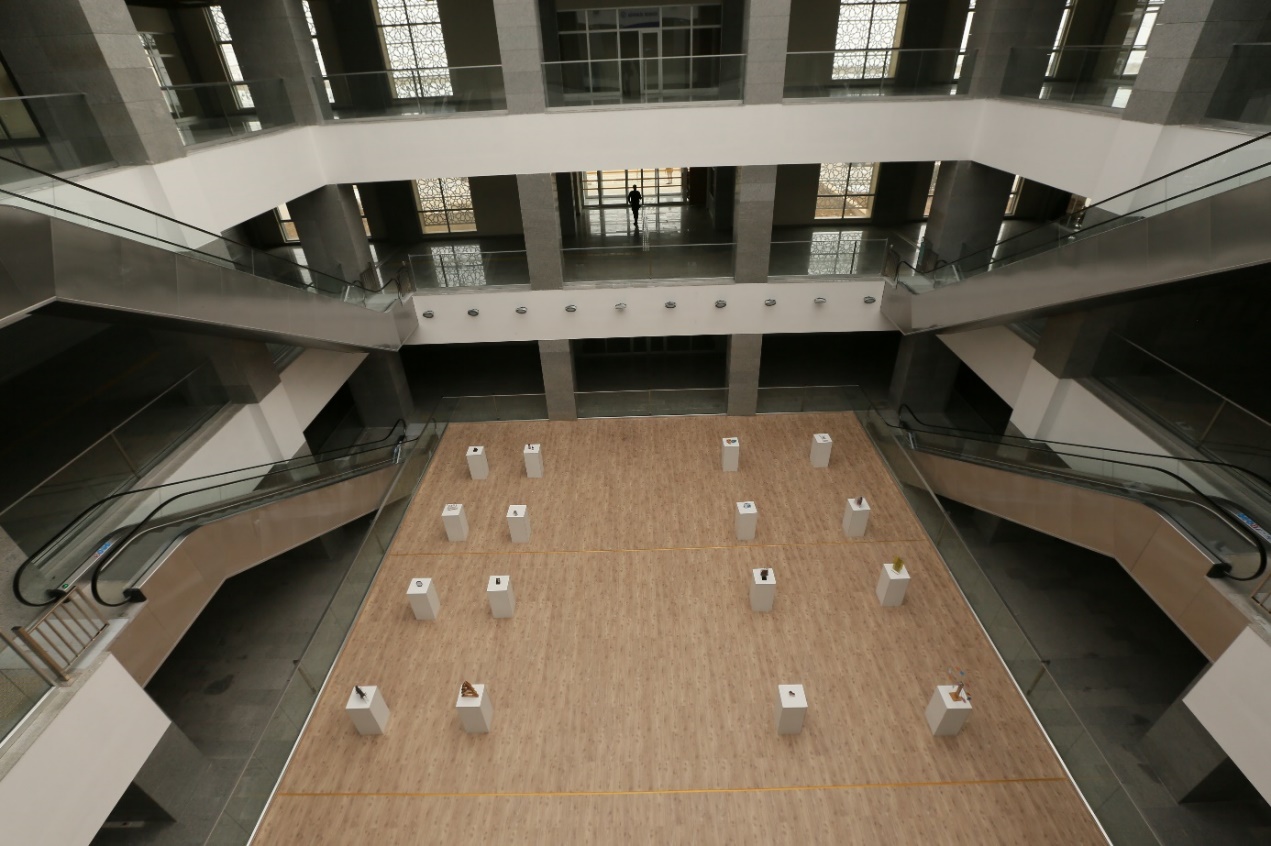 Resim 2: Baberti Külliyesi Yemekhanesinden Genel Bir Görünüm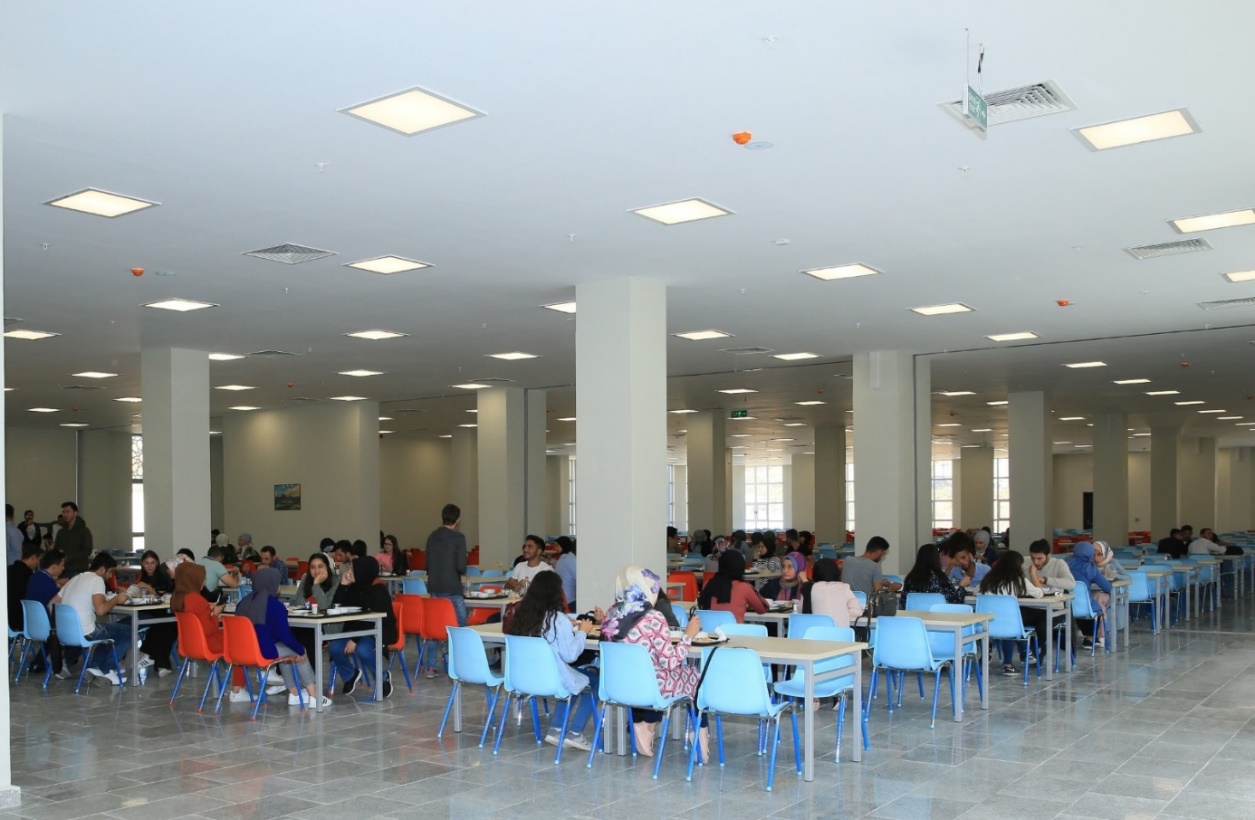 Resim 3: İlahiyat Fakültesi Kantinden Genel Bir Görünüm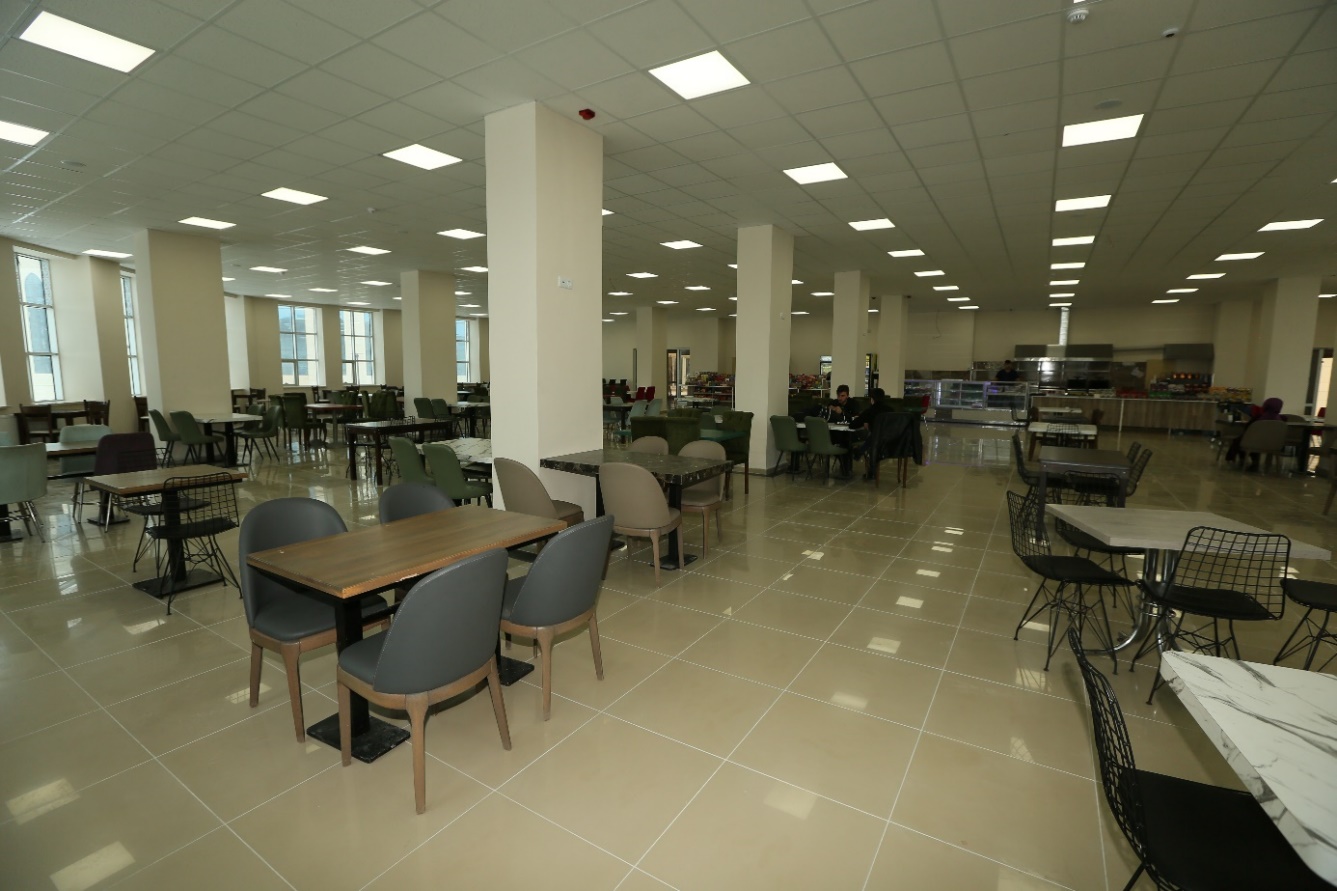 Resim 4: Öğrenci Yaşam Merkezinden Genel Bir Görünüm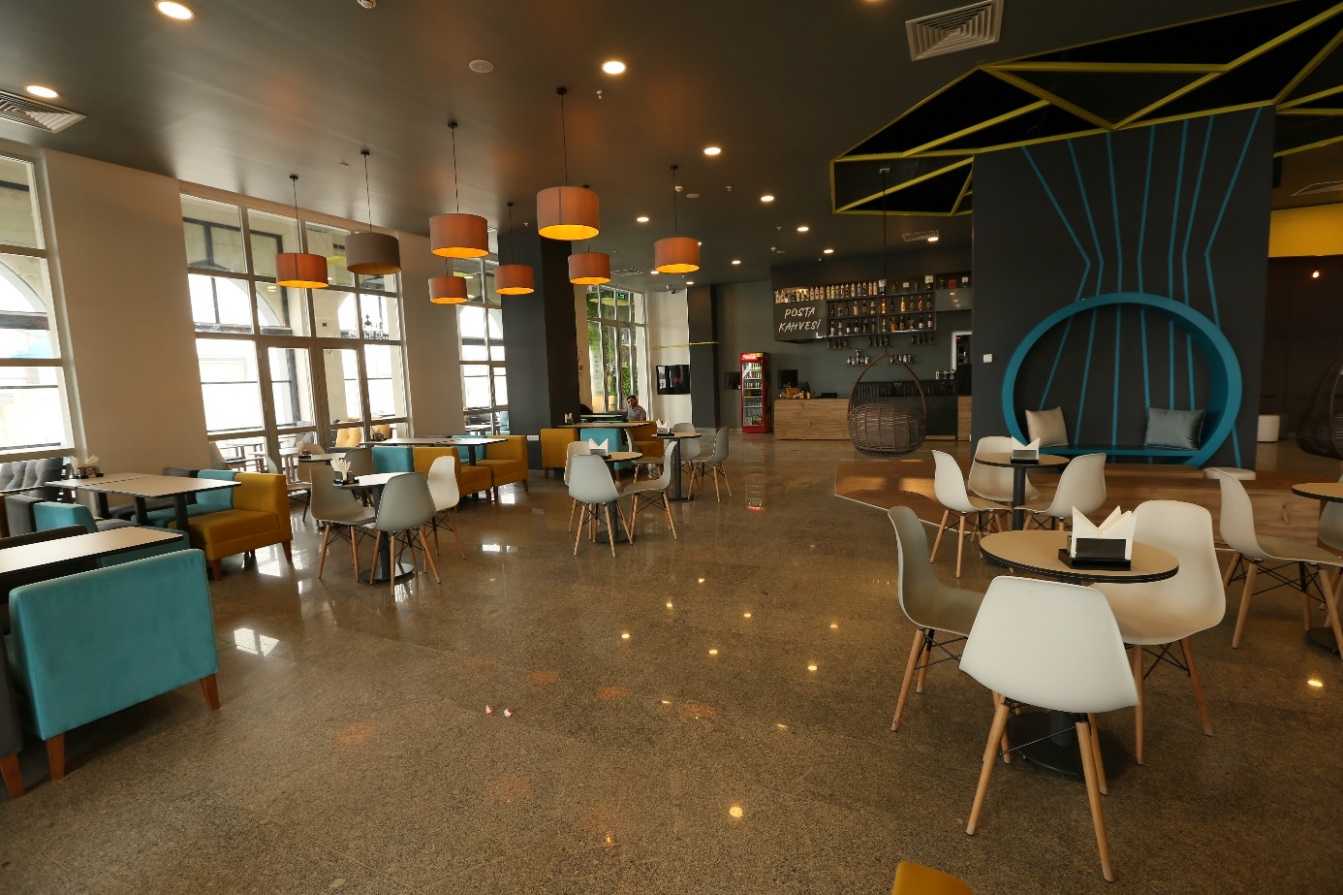 III – TEMMUZ – ARALIK 2021 DÖNEMİNE İLİŞKİN BEKLENTİLER VE HEDEFLER	A – BÜTÇE GİDERLERİ2021 yılı sonunda toplam bütçe giderlerinde Temmuz – Aralık döneminde personel sayısında meydana gelecek bir artış beklenmektedir. Bununla birlikte ilk altı aylık dönemde başlangıç ödeneğinin Personel Giderlerinde % 54.42, Sosyal Güvenlik Kurumlarına Devlet Primi Giderlerinde % 53.82 ‘lik kısmı kullanılmıştır.Mal ve Hizmet Alımlarının ilk altı aylık gerçekleşmeleri göstermektedir ki üniversitemizin ihtiyaçları doğrultusunda başlangıç ödeneği olan 9.607.000 TL hâlihazırda % 44.36 oranında kullanılmış bulunmaktadır. 2020 yılı ilk altı ay geçekleşmesi  % 51.57 düzeyindedir. İlk altı aylık dönemdeki Cari Transfer kaleminin %56.17’lik kısmı harcanmış olup yıl sonuna kadar emekli olması beklenen personel ikramiyeleri ile bu tutarın tamamının harcanabileceği öngörülmektedir.2021 yılının ilk altı aylık döneminde Baberti Külliyesi giriş kapısı yapım işi ve bilgisayar alımı, mefruşat ve laboratuvar cihaz alımları için 19.300.000,00 TL olarak belirlenen başlangıç ödeneğinin 1.135.205, 00TL (%14,58)’lik kısmı harcanmıştır. Gerçekleşmenin düşük kalmasında mevsimsel şartlar, etüt proje işlemleri ve kısıtlamalar etkili olmuştur.B – BÜTÇE GELİRLERİ2021-2022  Eğitim Öğretim Yılı Güz Döneminde yeni açılan programlar ve ilk kez öğrenci alacak bölümler nedeniyle 13.000 olan mevcut öğrenci sayısının 14.500’ü aşması öngörülmektedir. Bu nedenle Öğrenci Harç Geliri tertiplerinde gelir tahminin üzerinde bir gerçekleşme beklenmektedir.	Teşebbüs ve Mülkiyet Gelirlerinde, Öğrenci Harç Gelirlerinde beklenen artışın aksine Covid-19 salgını sürecinde Konuk Evi, Öğrenci Kantinleri, Kafe ve Restoranlar ile Yemekhanelerin faaliyet göstermemesi nedeniyle Taşınmaz Mal Gelirleri ve Yemek Satış Gelirleri tertiplerinde planlananın altında gelir gerçekleşmesi öngörülmektedir.Cari ve Sermaye  gelir tertiplerinde toplamda 120.028.000,00 TL’lik  hazine yardımının ilk  altı ay sonunda 53.994.000,00  TL ‘lik kısmı Üniversitemize tahakkuk ettirilmiştir. Personel Giderleri, Sermaye Giderleri ve Mal ve Hizmet Alım Giderlerinde yıl sonu harcama tahminlerimizin gerçekleşmesi durumunda oluşacak ek finansman tahmin edilen  hazine  yardımının üzerinde bir tutara ihtiyaç duyulacağını işaret etmektedir.Öğrenci Katkı Payı Telafi Gelirleri  için 2.045.000,00 TL olarak  tahmin edilen 2021 yılı 05- Diğer Gelirler tertibinin öğrenci sayısındaki artış  ve gelir tahmini yapılmayan bazı tertiplerdeki muhtelif gelirler göz önüne alındığında tahmin tutarının üzerinde bir gelir gerçekleşmesi beklenmektedir. Ancak Üniversitemizin Tek Hazine Kurumlar Hesabı kapsamına alınması nedeniyle Mevduat Faizi Gelirlerinin artık elde edilememesi kayda değer bir gelir kaybına neden olmuştur.IV– TEMMUZ – ARALIK 2021 DÖNEMİNDE YÜRÜTÜLECEK FAALİYETLERTemmuz-Aralık 2021 Döneminde;Üniversitemiz İdari ve Mali İşler Daire Başkanlığı tarafından ihale usulü ile tek seferde alımları yapılacak olan odun-kömür, kırtasiye malzemesi ve temizlik malzemesi ihaleleri, fatura ödemeleri, ilan giderleri, Kütüphane ve Dokümantasyon Daire Başkanlığı tarafından tamamlanması planlanan basılı ve elektronik ortamda yayın alımları ve sözleşmeye bağlı bakım onarım vb. giderler nedeniyle başlangıç ödeneğinin aşılması öngörülmektedir.  Yıl sonu tahmini harcama tutarının 14.221.400 TL olması beklenmektedir.Cari Giderler tertibinde mevzuat gereği SGK’ya ödenen ek karşılık tahakkuk tutarlarının son taksiti Temmuz ayı içerisinde ödenecek, diğer faturalı alacak giderleri ise kalan aylar boyunca ödenmeye devam edilecektir.Aynı dönemde Sermaye Giderleri tertibinde ise; 1. Dönemde ihalesi yapılan 4. Etap Peyzaj yapım işinin yıl sonuna kadar tamamlanması ve 1.765.582 TL’ye mal olması öngörülmektedir.2021 yılı Haziran ayında ihalesi yapılan Muhtelif Yerlerde Teras Yalıtımı yapım işinin 186.912 TL bedelle yıl sonuna kadar tamamlanması planlanmaktadır.Harcama birimlerimiz tarafından kullanılan yazılımların Lisans Yenileme ve Güncelleme işlemleri yapılacaktır. Yağmur Suyu İsale Hattı yapım işi ihalesi ilk altı ayda yapılmış olup 782.340 TL bedelle yıl sonuna kadar tamamlanması planlanmaktadır.Gelir Türü2021 Planlanan Toplam Gelir2021 İlk Altı Ay GerçekleşenGerçekleşme Oranı (%)Teşebbüs ve Mülkiyet Gelirleri4.090.0002.129.58952,07Hazine Yardımı120.028.00053.999.10044,99Diğer Gelirler2.045.000610.52929,085Toplam126.163.00056.739.21945Gelir Türü2020 Yılı Ocak –Haziran DönemiGerçekleşen2021 Yılı Ocak – Haziran DönemiGerçekleşenArtış Oranı(%)Teşebbüs ve Mülkiyet Gelirleri2.488.6322.129.589-14.43Hazine Yardımı39.226.95053.999.10037.66Diğer Gelirler2.146.472610.529-71.56Toplam43.862.05456.739.21929.36Gider Türü2021 Başlangıç Ödeneği2021 Yıl Sonu Gerçekleşme TahminiArtış Oranı(%)Bütçe GiderleriToplamı126.163.000143.346.2001301-Personel Giderleri84.467.00096.016.9001302-Sosyal Güvenlik Kurumlarına Dev Primi Gideri10.496.00011.773.4001203-Mal ve HizmetAlımları9.607.00014.221.4004805-Cari Transferler2.293.0002.334.500206-Sermaye Giderleri19.300.00019.000.0001Gelir Türü2021 Yılı Planlanan Gelir  2021 Yıl Sonu Gerçekleşme TahminiArtış Oranı(%)Bütçe GelirleriToplamı126.163.000143.731.0001403-Teşebbüs ve Mülkiyet Gelirleri4.090.0003.586.0001204-Hazine Yardımı120.028.000138.100.0001505-Diğer Gelirler2.045.0002.045.0000BÜTÇE GİDERLERİNİN GELİŞİMİBÜTÇE GİDERLERİNİN GELİŞİMİBÜTÇE GİDERLERİNİN GELİŞİMİBÜTÇE GİDERLERİNİN GELİŞİMİBÜTÇE GİDERLERİNİN GELİŞİMİBÜTÇE GİDERLERİNİN GELİŞİMİBÜTÇE GİDERLERİNİN GELİŞİMİBÜTÇE GİDERLERİNİN GELİŞİMİBÜTÇE GİDERLERİNİN GELİŞİMİBÜTÇE GİDERLERİNİN GELİŞİMİBÜTÇE GİDERLERİNİN GELİŞİMİBÜTÇE GİDERLERİNİN GELİŞİMİBÜTÇE GİDERLERİNİN GELİŞİMİBÜTÇE GİDERLERİNİN GELİŞİMİBÜTÇE GİDERLERİNİN GELİŞİMİBÜTÇE GİDERLERİNİN GELİŞİMİBÜTÇE GİDERLERİNİN GELİŞİMİBÜTÇE GİDERLERİNİN GELİŞİMİBÜTÇE GİDERLERİNİN GELİŞİMİBÜTÇE GİDERLERİNİN GELİŞİMİBÜTÇE GİDERLERİNİN GELİŞİMİBütçe Yıl:2021Kurum Ad:BAYBURT ÜNİVERSİTESİBAYBURT ÜNİVERSİTESİBAYBURT ÜNİVERSİTESİBAYBURT ÜNİVERSİTESİBAYBURT ÜNİVERSİTESİBAYBURT ÜNİVERSİTESİBAYBURT ÜNİVERSİTESİBAYBURT ÜNİVERSİTESİBAYBURT ÜNİVERSİTESİBAYBURT ÜNİVERSİTESİEKONOMİK2020 GERÇEKLEŞME TOPLAMI2021 BAŞLANGIÇ ÖDENEĞİOCAK GERÇEKLEŞMEOCAK GERÇEKLEŞMEŞUBAT GERÇEKLEŞMEŞUBAT GERÇEKLEŞMEMART GERÇEKLEŞMEMART GERÇEKLEŞMENİSAN GERÇEKLEŞMENİSAN GERÇEKLEŞMEMAYIS GERÇEKLEŞMEMAYIS GERÇEKLEŞMEHAZİRAN GERÇEKLEŞMEHAZİRAN GERÇEKLEŞMEOCAK-HAZİRAN                               GERÇEKLEŞME TOPLAMIOCAK-HAZİRAN                               GERÇEKLEŞME TOPLAMIARTIŞ ORANI *           (%)OCAK-HAZİRAN                               GERÇEK. ORANI ** (%)OCAK-HAZİRAN                               GERÇEK. ORANI ** (%)2021 YILSONU GERÇEKLEŞME TAHMİNİEKONOMİK2020 GERÇEKLEŞME TOPLAMI2021 BAŞLANGIÇ ÖDENEĞİ20202021202020212020202120202021202020212020202120202021ARTIŞ ORANI *           (%)202020212021 YILSONU GERÇEKLEŞME TAHMİNİBÜTÇE GİDERLERİ TOPLAMI106.370.209126.163.00010.097.86012.245.5478.097.0568.580.0289.153.5479.326.7057.858.8319.161.8058.014.6119.916.7727.833.4499.067.30451.055.35458.298.16114,1948,0046,21143.346.20001 - PERSONEL GİDERLERİ75.261.40284.467.0008.073.64410.102.5175.922.1026.880.6696.193.4187.325.7575.816.1646.860.0726.376.9277.521.9856.044.4197.272.57538.426.67345.963.57519,6151,0654,4296.016.90001.01 - MEMURLAR65.520.91671.735.0007.100.1249.003.1685.189.5286.072.0705.539.6526.582.7865.067.0026.010.1205.416.0376.358.4795.294.8376.475.12933.607.18040.501.75220,5251,2956,4684.417.10001.02 - SÖZLEŞMELİ  PERSONEL619.953752.0000051.62553.50451.62553.50451.62553.50451.62553.50451.62553.504258.123267.5183,6441,6435,57557.50001.03 - İŞÇİLER8.937.35711.458.000937.2601.099.349627.681755.096596.649686.285627.718794.714904.3521.105.084697.092737.6964.390.7525.178.22317,9349,1345,1910.793.90001.04 - GEÇİCİ SÜRELİ ÇALIŞANLAR183.176522.00036.260053.26805.4923.18369.8201.7354.9134.9188666.247170.61816.083-90,5793,143,08248.40002 - SOSYAL GÜVENLİK KURUMLARINA DEVLET PRİMİ GİDERLERİ9.412.91410.496.0001.102.3461.324.965724.972842.607728.389854.776737.238850.224787.661929.026735.125847.8644.815.7305.649.46217,3151,1653,8211.773.40002.01 - MEMURLAR7.328.2567.973.000891.6481.083.573580.273667.927579.735686.818589.197684.076577.467680.985574.739677.7403.793.0604.481.12018,1451,7656,209.338.40002.02 - SÖZLEŞMELİ PERSONEL123.738131.0000010.31210.66010.31210.66010.31210.66010.31210.66010.31210.66051.55853.3003,3841,6740,69111.00002.03 - İŞÇİLER1.931.3582.303.000204.485240.441133.645161.311130.532156.366134.224154.717196.256236.063149.862157.755949.0041.106.65316,6149,1448,052.306.70002.04 - GEÇİCİ SÜRELİ ÇALIŞANLAR29.56289.0006.2149507432.7097.8109313.5047713.6261.3182121.70922.1108.389-62,0674,799,4317.30003 - MAL VE HİZMET ALIM GİDERLERİ9.928.8539.607.000915.016818.0651.197.164601.0831.199.730820.290995.801848.034376.110512.078436.390662.2965.120.2104.261.847-16,7651,5744,3614.221.40003.02 - TÜKETİME YÖNELİK MAL VE MALZEME ALIMLARI8.320.0348.032.000895.668812.4781.105.066591.5171.115.950719.083897.344747.399329.550488.831294.400497.9024.637.9783.857.211-16,8355,7448,0211.770.40003.03 - YOLLUKLAR61.683255.0002.50108.2144896.4012.9533.4437776488558424.81322.0509.887-55,1635,753,88303.00003.04 - GÖREV GİDERLERİ102.35617.00055004.0763001.04318.6852035.6305524.0188.1951.46514.61930.098105,8814,28177,0568.00003.05 - HİZMET ALIMLARI863.107298.00013.0475.58766.9458.77758.40840.30846.33732.51129.13415.49675.63078.816289.501181.496-37,3133,5460,90644.00003.06 - TEMSİL VE TANITMA GİDERLERİ13.85115.000000000000000000,000,000,0015.00003.07 - MENKUL MAL,GAYRİMADDİ HAK ALIM, BAKIM VE ONARIM GİDERLERİ394.588780.0000012.86206.97736.26116.71929.85716.2262.87857.32367.495110.108136.49223,9627,9017,50924.00003.08 - GAYRİMENKUL MAL BAKIM VE ONARIM GİDERLERİ173.233210.0003.25000010.9503.00031.75531.86000011.80445.95546.6641,5426,5322,22497.00005 - CARİ TRANSFERLER1.403.7592.293.0006.8540252.819255.669249.704254.455238.498259.316217.028259.316217.028259.3161.181.9311.288.0728,9884,2056,172.334.50005.01 - GÖREVLENDİRME GİDERLERİ1.297.3701.868.00000216.230249.369216.228253.655216.228259.316216.228259.316216.228259.3161.081.1421.280.97218,4883,3368,572.050.00005.03 - KAR AMACI GÜTMEYEN KURULUŞLARA YAPILAN TRANSFERLER98.239425.0006.854036.5895.50033.476021.3200000098.2395.500-94,40100,001,29275.50005.04 - HANE HALKI VE İŞLETMELERE YAPILAN TRANSFERLER8.150000080008009500800080002.5501.600-37,2531,290,009.00006 - SERMAYE GİDERLERİ10.363.28119.300.0000000782.30671.42871.130344.158256.886694.366400.48725.2521.510.8101.135.205-24,8614,585,8819.000.00006.01 - MAMUL MAL ALIMLARI2.507.8894.407.0000000039.80434.786245.631203.55042.071134.1100372.447327.507-12,0714,857,435.200.00006.03 - GAYRİ MADDİ HAK ALIMLARI416.792745.000000000000000000,000,000,00550.00006.04 - GAYRİMENKUL ALIMLARI VE KAMULAŞTIRMASI02.000000000000000000,000,000,00006.05 - GAYRİMENKUL SERMAYE ÜRETİM GİDERLERİ4.495.1159.598.0000000782.3060033.0408.260587.550189.1610979.727620.590-36,6621,806,478.425.00006.06 - MENKUL MALLARIN BÜYÜK ONARIM GİDERLERİ28.497298.000000000065.4870000065.4870,000,0021,98225.00006.07 - GAYRİMENKUL BÜYÜK ONARIM GİDERLERİ2.914.9894.250.0000000031.62436.344045.07664.74577.21625.252158.636121.621-23,335,442,864.600.000BÜTÇE GELİRLERİNİN GELİŞİMİBÜTÇE GELİRLERİNİN GELİŞİMİBÜTÇE GELİRLERİNİN GELİŞİMİBÜTÇE GELİRLERİNİN GELİŞİMİBÜTÇE GELİRLERİNİN GELİŞİMİBÜTÇE GELİRLERİNİN GELİŞİMİBÜTÇE GELİRLERİNİN GELİŞİMİBÜTÇE GELİRLERİNİN GELİŞİMİBÜTÇE GELİRLERİNİN GELİŞİMİBÜTÇE GELİRLERİNİN GELİŞİMİBÜTÇE GELİRLERİNİN GELİŞİMİBÜTÇE GELİRLERİNİN GELİŞİMİBÜTÇE GELİRLERİNİN GELİŞİMİBÜTÇE GELİRLERİNİN GELİŞİMİBÜTÇE GELİRLERİNİN GELİŞİMİBÜTÇE GELİRLERİNİN GELİŞİMİBÜTÇE GELİRLERİNİN GELİŞİMİBÜTÇE GELİRLERİNİN GELİŞİMİBÜTÇE GELİRLERİNİN GELİŞİMİBÜTÇE GELİRLERİNİN GELİŞİMİBÜTÇE GELİRLERİNİN GELİŞİMİBütçe Yıl:2021Kurum Ad:BAYBURT ÜNİVERSİTESİBAYBURT ÜNİVERSİTESİBAYBURT ÜNİVERSİTESİBAYBURT ÜNİVERSİTESİBAYBURT ÜNİVERSİTESİBAYBURT ÜNİVERSİTESİBAYBURT ÜNİVERSİTESİBAYBURT ÜNİVERSİTESİBAYBURT ÜNİVERSİTESİBAYBURT ÜNİVERSİTESİEKONOMİK2020 GERÇEKLEŞME TOPLAMI2021 BAŞLANGIÇ ÖDENEĞİOCAK GERÇEKLEŞMEOCAK GERÇEKLEŞMEŞUBAT GERÇEKLEŞMEŞUBAT GERÇEKLEŞMEMART GERÇEKLEŞMEMART GERÇEKLEŞMENİSAN GERÇEKLEŞMENİSAN GERÇEKLEŞMEMAYIS GERÇEKLEŞMEMAYIS GERÇEKLEŞMEHAZİRAN GERÇEKLEŞMEHAZİRAN GERÇEKLEŞMEOCAK-HAZİRAN                               GERÇEKLEŞME TOPLAMIOCAK-HAZİRAN                               GERÇEKLEŞME TOPLAMIARTIŞ ORANI *           (%)OCAK-HAZİRAN                               GERÇEK. ORANI ** (%)OCAK-HAZİRAN                               GERÇEK. ORANI ** (%)2021 YILSONU GERÇEKLEŞME TAHMİNİEKONOMİK2020 GERÇEKLEŞME TOPLAMI2021 BAŞLANGIÇ ÖDENEĞİ20202021202020212020202120202021202020212020202120202021ARTIŞ ORANI *           (%)202020212021 YILSONU GERÇEKLEŞME TAHMİNİBÜTÇE GELİRLERİ TOPLAMI102.339.624126.163.00011.243.6209.405.97113.891.1919.428.5922.693.34811.307.633713.43110.099.6097.433.3706.890.9397.887.0949.606.47543.862.05456.739.21929,3642,8644,97143.731.00003 - Teşebbüs ve Mülkiyet Gelirleri4.690.4014.090.000148.84473.3011.933.465100.602182.8671.707.57968.78277.71073.61772.54981.05697.8482.488.6322.129.589-14,4353,0652,073.586.00003.1 - Mal ve Hizmet Satış Gelirleri3.769.6883.536.00082.5783.3971.807.70929.14387.7701.634.930-385-1.04903418714.1881.977.7581.680.951-15,0152,4647,543.123.00003.6 - Kira Gelirleri904.880554.00064.88969.904117.12271.45892.42272.64967.31578.75973.61772.20780.97083.660496.335448.639-9,6154,8580,98463.00003.9 - Diğer Teşebbüs ve Mülkiyet Gelirleri15.83301.37808.63402.67501.8520000014.53900,0091,830,00004 - Alınan Bağış ve Yardımlar ile Özel Gelirler92.401.750120.028.00010.900.0009.260.00010.435.1209.260.0002.291.8309.500.000600.0009.902.5507.300.0006.674.0007.700.0009.402.55039.226.95053.999.10037,6642,4544,99138.100.00004.2 - Merkezi Yönetim Bütçesine Dahil İdarelerden Alınan Bağış ve Yardımlar92.392.000120.028.00010.900.0009.260.00010.435.1209.260.0002.286.8809.500.000600.0009.900.0007.300.0006.674.0007.700.0009.400.00039.222.00053.994.00037,6642,4544,98138.100.00004.5 - Proje Yardımları9.750000004.950002.5500002.5504.9505.1003,0350,770,00005 - Diğer Gelirler5.247.4732.045.000194.77672.6701.522.60667.991218.651100.05444.649119.34859.753144.390106.037106.0772.146.472610.529-71,5640,9029,852.045.00005.1 - Faiz Gelirleri344.071058.87432.07669.61927.58069.35744.27732.69148.98413.89154.96113.33220.966257.764228.843-11,2274,920,00005.2 - Kişi ve Kurumlardan Alınan Paylar1.042.656053.85938.37013.87030.66320.47338.10111.42866.24140.51365.21884.94269.912225.083308.50537,0621,590,00005.3 - Para Cezaları533.827012.9540436.592082.976000006000533.12200,0099,870,00005.9 - Diğer Çeşitli Gelirler3.326.9192.045.00069.0892.2241.002.5259.74845.84517.6755304.1235.35024.2127.16415.1991.130.50373.181-93,5333,983,582.045.000